                                                	T.C.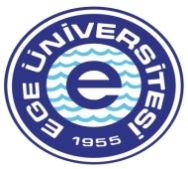 EGE  ÜNİVERSİTESİ REKTÖRLÜĞÜEĞİTİM KOMİSYONU KARARLARIToplantı Tarihi:18.01.2019							Toplantı Sayısı: 02	Komisyonumuz 18 Ocak 2019 tarihinde toplanarak aşağıdaki gündem maddelerini görüşmüştür.4. Sağlık Bilimleri Enstitüsü Müdürlüğü tarafından Lisansütü öğrenci Mülakatlarında izlenecek yollar ile ilgili hazırlanan formlar görüşüldü; Yapılan görüşmelerde Sağlık Bilimleri Enstitüsü tarafından Lisansüstü öğrenci Mülakatlarında izlenecek yollar ile ilgili hazırlanan formların diğer enstitüler tarafından da kulanılabileceği görüşüne varıldı ve tavsiye niteliğinde diğer enstitülerede formların Öğrenci İşleri Daire Başkanlığı tarafından gönderilmesine,Oy birliği ile karar verildi.